Universidad de Holguín ¿Cómo desarrollar colecciones en tiempos actuales en la biblioteca Miguel de Cervantes y Saavedra?Universidad  Oscar Lucero Moya Sede José de la Luz y Caballero.Tutora: Msc. Ana María Pérez Sarmiento                   Lic. Milagro Pérez OrtízLilisbet Pavón Fernández Kenia Rodríguez Amita.Yaribey Rodríguez PupoElizabeth Alconero  GonzálezTahimi Bidopia Bidopia Yasmila  Morera RodríguezRESUMENEl trabajo científico interdisciplinario trata sobre diversos temas uno de ellos es la fuente de información del departamento de desarrollo y colecciones y sus nuevas tecnologías realizado en el centro pedagógico universitario José de la luz y Caballero y en la biblioteca Miguel de Cervantes Saavedra. Dicha biblioteca universitaria presta servicios a profesores, estudiantes, investigadores y comunidad en general. El desarrollo y colección de ése centro es más que el proceso que permite identificar las fortalezas y debilidades de una colección dentro de la biblioteca y las necesidades que tengan los usuarios que visitan dicha biblioteca. Esa biblioteca es uno de los motores fundamentales de impulso del libro y revistas en formato digital electrónico y acceso virtual a diversas Fuentes de información electrónica como son base de datos, banco de imágenes y servicios informáticos.Este proyecto se propone desarrollar, a partir de experiencias y normativas internacionales y locales, una herramienta metodológica para el desarrollo de colecciones de bibliotecas universitarias, que combine métodos cualitativos y cuantitativos, adaptable a la realidad de nuestras universidades.ABSTRACTThe interdisciplinary scientific work deal swith various topics, one of whichis the source of information of the department of development and collections and its new technologies carried out at the José de la Luz y Caballero university pedagogical center and at the Miguel de Cervantes Saavedra library.Said university library provides services to professors, students, researchers and the community in general.The development and collection of that center is more than the process that allows identifying the strengths and weaknesses of a collection within the library and the needs of the users who visit said library.This library is one of the fundamental driving forces behind books and magazines in electronic digital format and virtual access to various sources of electronic information such as databases, image banks and computer services.A This project aims to develop, based on international and local experiences and regulations, a methodological tool for the development of university library collections, which combines qualitative and quantitative methods, adaptable to the reality of our universities.IntroducciónDesde las primeras civilizaciones como Mesopotamia, Grecia, Roma, Egipto entre otras ya las bibliotecas tomaban un rol fundamental en la sociedad antigua  y para muchos eran lugares de sagradas reliquias de sabiduría y se negaban a compartirlas con otros. Desde entonces estas primeras,  fueron  el punto de partida para el desarrollo de cada biblioteca y sus distintas características,  que las  hicieron un centro especial en el pasado y hoy en la actualidad son  primarias en dar y aportar conocimiento en todos los tipos  de ramas como: la filosofía, las ciencias  exactas, la biología, medicina,  entre muchas más, pues gracias a sus disímiles servicios lleva a cada usuario la información necesaria.Lo que llevó a que cada vez se le agregará  más valor de calidad a los servicios bibliotecarios; por lo que llegaron también a aumentar las exigencias de los usuarios con respecto a los servicios, debido a las diversificaciones y la inclusión de nuevas tecnologías a los mismos,  por lo que genera  mayores  expectativas para  los  que optan por usarlos. Por otra parte la sociedad y las instituciones,    tienden a reclamarles  y exigirles el buen funcionamiento de cada uno de sus servicios,  con el fin de alcanzar su objetivo primordial que es satisfacer de forma general al usuario que visite el  centro, y lograr valerse por sí sola y no ser una opción de pérdida para la comunidad.  Hoy en día las nuevas tecnologías son creación o desarrollo que forman parte de la nominada  revolución digital. Estas tecnologías se han vuelto unas herramientas esenciales y necesarias para él amplio mundo de la información. El propósito de éste trabajo es reflexionar  acerca de la responsabilidad tan importante que tienen los profesionales de la información en el desarrollo  de colecciones electrónico para éstas bibliotecas universitarias y  su principal compromiso es garantizar el acceso eficiente a la información que requiere  el estudiante, profesores, investigadores etc. Problema científico: ¿Cómo favorecer la confección de la colección de la carrera de pedagogía en el 1er año? Objeto de estudio: Las Insuficiencias de la colección de la carrera de pedagogía en el 1er año.Campo de acción: Como desarrollar colecciones en tiempos actuales de la biblioteca Miguel de Cervantes Saavedra.Tipo de investigación: Descriptiva.Las investigaciones descriptivas. Tiene como objetivo determinar las características generales del objeto de estudio.La investigación se clasifica por su enfoque como cualitativa, por las fuentes de información que maneja el método de análisis aplicado es el histórico-lógico. Lo histórico está relacionado con el estudio de las Insuficiencias de la colección de la carrera de pedagogía en el 1er año.Preguntas científicas.1.¿Cuáles son los referentes teóricos que sustentan esta investigación sobre las Insuficiencias de la colección de la carrera de pedagogía en el 1er año2.¿Cuál es el estado actual de la colección de la carrera de pedagogía en el 1er año.3.Confeccionar un repertorio bibliográfico para la carrera de pedagogía en el 1er año.Métodos de investigaciónLos métodos del nivel teórico son: Análisis y crítica de las fuentes, compuesto por:Análisis – síntesis: Fueron empleados con el objetivo de analizar y sintetizar toda la información recopilada sobre la confección de la colección de la carrera de pedagogía en el 1er añoEl histórico – lógico: para historiar la secuencia del primer año de la carrera desde la fundación del Instituto Superior pedagógico hasta el momento actual.Métodos del nivel empírico:Análisis documental: Para analizar la bibliografía y definir los diferentes referentes teóricos y conceptuales que sustenta la investigación, además para analizar el contexto social en que se creó en cada una de las etapas en el diseño  del instituto superior pedagógico desde su creación.InstrumentosEntrevista: Fundadores y personal actual del Instituto relacionados con la pedagogía.Objetivo: Desarrollar procedimientos para la recolección de datos sobre las colecciones, su uso en las bibliotecas universitarias, los programas de estudio y el consumo de información por parte de los investigadores y estudiantes.Todo lo antes expuesto nos llevó a plantearnos la situación poblémica siguiente: como desarrollar colecciones en tiempos actuales en la Biblioteca Miguel de Cervantes Saavedra.Pequeño comentario sobre las fuentes de información que utilizaron. Las fuentes de Información utilizadas para la realización de esta Investigación fueron: las fuentes bibliográficas de la biblioteca Miguel de Cervantes y Saavedra, revistas, enciclopedias y diccionarios. Y una pequeña entrevista que se le realizo a la bibliotecaria Ana María Pérez Sarmiento del departamento de Desarrollo de Colecciones. Todo esto nos permitió el desarrollo de la investigación aportándonos muchos conocimientos que nos facilitaron la localización correcta de los documentos y fuentes utilizadas.DesarrolloLa Biblioteca Miguel de Cervantes Saavedra está ubicada en la Universidad José de la Luz y Caballero está biblioteca cuenta con una sala general, dónde se encuentran todos los documentos y libros que responden a los planes de estudios de cada carrera. Tiene varias salas entre las que se encuentran: La sala de Literatura Universal y libros de arte. Una sala especializada que cuenta con los documentos organizados por paquetes informativos que responden a las líneas de investigación, encontrándose aquí las tesis doctorales, maestrías, especializaciones y trabajos de investigación; esta sala atiende a la formación de postgrado. Cuenta además con una hemeroteca dónde se encuentran diferentes fuentes de información como: trabajos de diploma, publicaciones seriadas nacionales e internacionales. Esta biblioteca cuenta con 26476 títulos de libros y 49519 ejemplares, publicaciones seriadas 722 títulos y 32434 ejemplares, documentos no convencionales 22690 títulos y 24730 ejemplares. Para un total general de 49885 y 106683 ejemplares en total. Además cuenta con los siguientes recursos: trabajos de diplomas 293, tesis de maestrías 2384, especialización 130 y doctoral 518 para un total de 3325 tesis. Todas estas tesis digitales se encuentran en un repositorio institucional que puede utilizarse en Cuba y otros países. Además cuenta con 1157 de la revista Luz que fue iniciada en la biblioteca Universitaria y que actualmente la atiende la Editorial Conciencia Ediciones. También existen la revista Deportiva y la de Tecnología Educativa.El desarrollo de colecciones: No es más que el proceso que permite identificar las fortalezas y debilidades de una colección dentro de la biblioteca, con base a las necesidades que tengan nuestros usuarios y el personal de la comunidad que nos rodea. Es el encargado de comprender todo lo relacionado con la planificación, formación, evaluación, descarte y mantenimiento de las colecciones abarca además diversas actividades como determinar la realización del proceso de adquisición y dentro de este proceso se deben tener presentes los aspectos necesarios para la selección de documentos luego de haber efectuado un estudio del uso de las colecciones.Todas las bibliotecas tienen el mismo objetivo: desarrollar y administrar una colección que satisfaga las diversas necesidades de los estudiantes, investigadores, maestrantes, doctorales y docentes de su institución.Para desarrollar las colecciones hay que tener en cuenta las tareas inherentes a la misma que respondan a las prioridades y necesidades de información de los usuarios, sus métodos de estudio, medir la importancia que las colecciones poseen, su valor y saber realizar con eficacia y claridad la selección y adquisición de los documentos.El documento escrito del Programa de gestión de la colección es la forma en que las bibliotecas pueden establecer las necesidades a corto y largo plazo de la comunidad a la que atienden y, al mismo tiempo, servir para informar y proteger:     • Provee información en el sentido que describe las colecciones actuales en términos de sus fortalezas y debilidades, estableciendo metas futuras. Al establecer los futuros niveles de la colección, nos proporciona un punto de referencia (benchmark) con el cual podremos compararnos en el futuro. Ayuda también al tratar de hacer coincidir las colecciones con la misión de la institución y establecer prioridades en el desarrollo de la colección. Al mismo tiempo permite una mejor distribución de los presupuestos, personal, espacio, etc. y sirve como documento base para presentar proyectos, pedir apoyo económico, presentar propuestas a los responsables, etc. • Por el lado de protección, con una política escrita la biblioteca puede defenderse mejor de presiones externas que pudieran existir en algún momento para impedir, por ejemplo, la compra de algunos tipos de materiales o la recepción de ciertos donativos, para forzar la compra de determinados recursos que no guardan relación con la misión de la biblioteca, etc.  La selección y adquisición que se realiza en la biblioteca es que las bibliotecarias eligen y forman una colección bibliográfica  de acuerdo con las necesidades de información y mantienen un equilibrio entre calidad, cantidad, y actualidad en las diferentes áreas. Los servicios que brinda dicha biblioteca universitaria  son los  siguientes: consulta, préstamo externo, referencia, formación  de usuarios, servicios de  información  local, programación cultural, extensión  a la comunidad, acceso a internet, promoción de lectura y alfabetización digital.La selección es, el proceso mediante el cual se decide qué documentos se incorporan a la colección y cuáles no. La selección es ante todo un trabajo intelectual que requiere una sólida formación cultural y, en ciertos casos, una especialización científica: no es posible fijar unos criterios generales y objetivosSe trata de una tarea bibliotecaria, pero en determinados tipos de bibliotecas como las universitarias los profesores desempeñan un papel relevante. Incluso en estos casos, los bibliotecarios no deberían delegar totalmente su función. En todo caso es necesario coordinar la selección y compensar las lagunas que ocasionan la desigual participación de profesores y departamentos en los procesos de selección y adquisición, y procurar un desarrollo equilibrado de las distintas secciones de la biblioteca.  Entre los factores que condicionan el proceso de selección están:  • El presupuesto  • El tipo de biblioteca y tipo de usuarios • Los avances y novedades según el área de conocimiento • El entorno informativo en el que se halla inmersa la biblioteca (por ej. si forma parte de una red de bibliotecas: préstamo interbibliotecario) La adquisición es el acto en virtud del cual la biblioteca incorpora a su colección las obras previamente seleccionadas. Supone el abastecimiento de la colección bibliográfica, una de las actividades más importantes de la biblioteca puesto que está dirigida a cubrir las necesidades de información de los usuarios en tiempo, forma y calidad. El desarrollo de las colecciones en la era digital:A nivel mundial las bibliotecas están siendo uno de los motores fundamentales de impulso del libro y revistas en formato electrónico. Uno de los factores clave es la evidencia de un crecimiento potencial en los hábitos y actitudes de lectura en dispositivos electrónicos móviles.Bibliotecas digitales, electrónicas, virtuales y ciberbibliotecas.▪ Digitales, electrónicas, virtuales son sinónimos por sus características específicas, esto se refiere a que sus colecciones están almacenadas en medios digitales ▪ Ciber bibliotecas. Es el acceso virtual a diversas fuentes de información electrónica como son bases de datos, revistas electrónicas, bancos de imágenes, servicios informativos etc.Documento: Es un contenedor de información, aquello que hace posible organizar, presentar y gestionar información relativa a un hecho, una persona o una  temática determinada.Fuente de Información: Es todo objeto o sujeto que genera, contenga, suministra, o transfiera información.Relación Fuente, Documento, Información:Cuando definimos fuente de información incluimos elementos que son tomados que son tomados en cuenta en las definiciones de documento y documentos científicos (objeto que contienen información), pero con ausencia del suministro y la transferencia  que corresponden al corredor de información y al proveedor de servicios de comunicación, esto lo diferencia de los conceptos de documento y documentos científicos, las fuentes sintetizan a los documentos, y los documentos sintetizan a la información que son los datos, es decir que las fuentes pueden desglosarse en documentos y estos a su vez en información, datos, valoraciones, indicadores. Fuentes que generan fuentes:Se refiere a aquellas fuentes de información que en el proceso creador de la actividad practico-social generan, crean otras fuentes de información.Ejemplos:Centros de información BibliotecasUniversidadesFuentes que suministran o transfieren otras fuentes:Recursos Informacionales: Recursos humanos (personal profesional y  de apoyo necesario)Recursos Materiales (instalaciones, instrumentos, productos, materias primas, fuentes de información y tecnologías)Recursos financieros (presupuesto para la operación del sistema más cualquier otra fuente financiera)Los recursos informativos constituyen el conjunto de las fuentes de información, tanto documentaria como no documentaria, vista desde el punto económico como recurso material.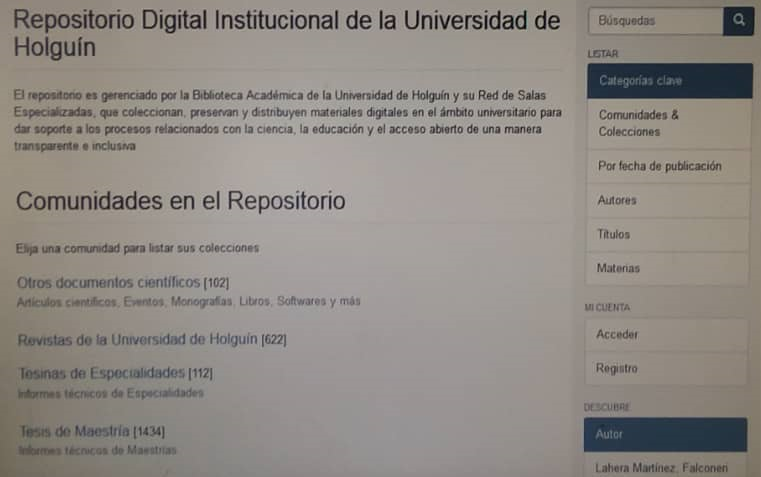   La información como recurso en las organizaciones manifiesta una serie de particularidades que difieren de otros que se manejan en esos entornos, entre ellas el ser de La naturaleza intelectual, generalmente registrada en soportes físicos; extremadamente abundante en la actualidad, de ahí la necesidad de gestionarla eficientemente; puede ser compartida y transportada; por sus especificidades cuando se comparte se expande ilimitadamente a partir de cada receptor, por tanto no se gasta con su uso, sino que se incrementa en un proceso dinámico e infinito. Todo esto demanda que el profesional de las ciencias de la información, domine las tecnologías de la información, de forma que estas le permitan la gestión del conocimiento, así como desarrollar servicios especializados de búsqueda, recuperación y análisis de información.   Las TIC se han convertido en un componente esencial a la hora de comunicar, visualizar e interrelacionar el trabajo, son herramientas óptimas para facilitar la conservación y almacenamiento del conocimiento, su organización y categorización, por tanto, su evolución acelerada exige cada vez más el desarrollo de competencias digitales en los profesionales de la Información. Las infotecnologías, se basan en la utilización de un grupo de herramientas informáticas para la navegación, la búsqueda, la revisión y el procesamiento de la información en formato digital, que requiere desarrollar nuevos tipos de habilidades para Navegar e Interactuar en la Web. La Navegación permite trabajar con fuentes de información, no sólo para la identificación y acceso, sino para la colección estratégica de los recursos de información disponibles en la Web y en las intranets. Interactuar implica aumentar la comunicación interpersonal, por lo cual es necesario fortalecer el aprendizaje y el trabajo colaborativo en la Web.    Las necesidades de información pueden ser consideradas como una de las partes centrales  en la teoría  bibliotecológica y de ciencias de la información puesto que las actividades bibliotecarias y de información se sustentan en satisfacer las necesidades que tienen las personas. Detectar o determinar las necesidades de información, así como su satisfacción puede ser considerado como uno de los propósitos básicos de las unidades de información.   Conocer las necesidades de  información de manera profunda permitirá desarrollar entre otras cosas una colección de materiales documentales cuyo contenido responda con efectividad a las necesidades de información de la comunidad a la que sirve.   ConclusionesEn este trabajo quisimos darles una visión sobre el trabajo de la biblioteca como fuente de información para la sociedad que nos rodea, los productos informativos, las nuevas tecnologías que se ofrecen y el desarrollo de colecciones al que está completamente vinculado. La biblioteca es una fuente fundamental dentro de la búsqueda informativa ya que a través de esta se logra la gestión documental. Así mismo de logró indagar en los tipos de documentos, las fuentes de información y la aplicación de estas en las nuevas tecnologías de la información. REFERENCIAS BIBLIOGRÁFICAS* Colectivo de Autores (2012). Ciencias de la Información.* León Valiente M. C. ¿Cómo desarrollar colecciones en estos tiempos?* Martín Gavilán C. (2008). Selección y adquisición de materiales.*Mayor Guerra, Esther. Fuentes de información. Selección de lecturas. * Mayor Guerra, Esther. (2009) La Habana: ED. Ciencias médicas.* Ramírez Godoy; M. E. (2010). Desarrollo de colecciones digitales. Informe desarrollo de colecciones. Criterios para la información, mantenimiento y evaluación de la colección bibliográfica.*Talavera Ibarra A. M. (2005). Desarrollo de colecciones en bibliotecas universitarias: revisando Conspectus.